Lycée professionnel Georges Cabanis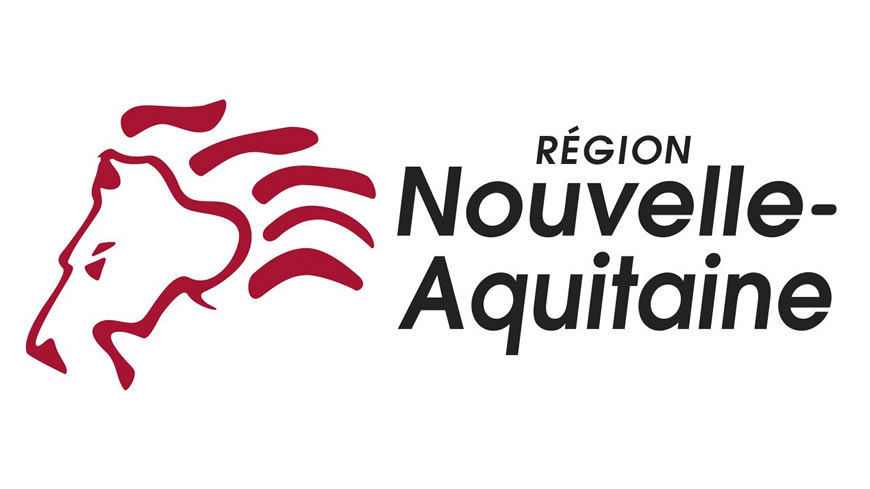 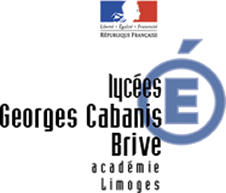 Brive-la-Gaillarde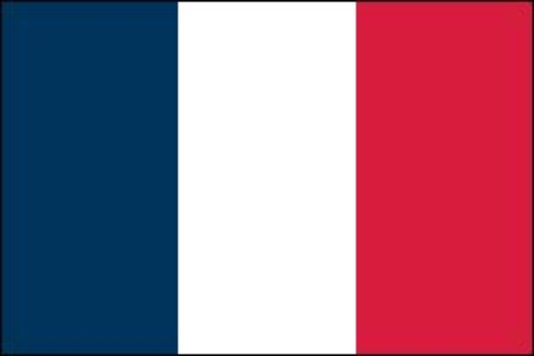                           FranceProjet Challenge Destination Entreprise 2017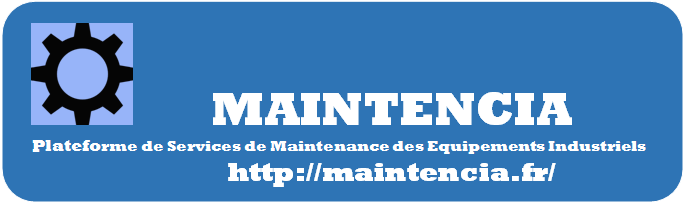 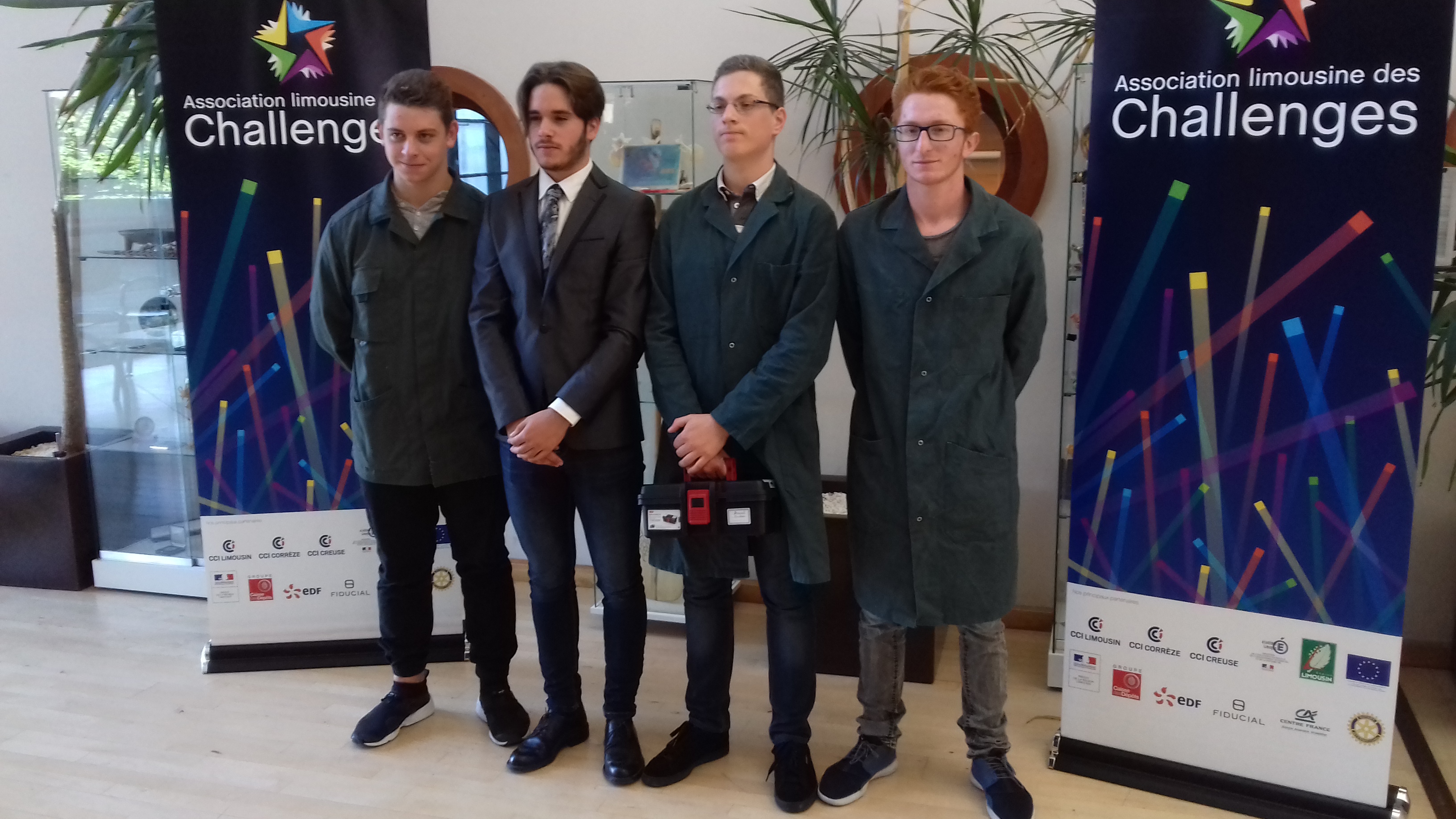 De gauche à droite : Daniel SHARPS, Mickaël LEITAO,Émilien BROUXEL, Maurin SAUSSET, Elèves Techniciens de Maintenance des Équipements Industriels(classe de Seconde MEI) 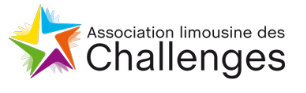 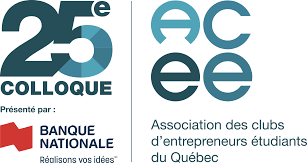 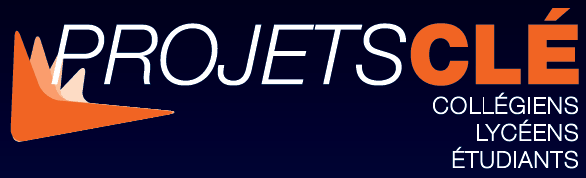 CHALLENGE DESTINATION ENTREPRISE 2017PrésentationA l'issue de notre cursus dans le secondaire, nous, lycéens professionnels obtenons un titre à la fois diplômant et qualifiant. Non seulement, nous devenons bacheliers mais aussi et en même temps techniciens. Ainsi, en tant qu'élèves de la filière MEI nous devenons bacheliers techniciens de maintenance des équipements industriels. Cela dit, il nous faut trouver un employeur. Mais pas forcément. Pour pouvoir travailler rapidement après l’obtention du baccalauréat et mettre en pratique nos compétences, le statut de l'autoentrepreneur est une possibilité rapide d'entrée sur le marché du travail. Mais il faut aussi trouver des clients. La création d'une plate-forme internet permet de donner de la visibilité à l'autoentrepreneur inscrit sur la plate-forme et de faire connaitre ses prestations de service de maintenance des équipements industriels auprès de clients potentiels. Challenge Autoentrepreneur MEI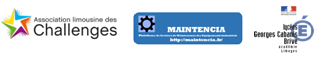 MAINTENCIA Un projet dynamique d'entrée dans la vie active en 6 étapes              pagesÉtape 1 - Présenter notre projet (l'équipe, l'idée, description du service)                         11.1  Le Lycée Georges Cabanis                                                                                           31.2  La filière de formation professionnelle1.3  L'idée MAINTENCIA pour le Challenge Destination Entreprise1.4  L’équipe des techniciens autoentrepreneurs                                                                 41.5  Organigramme MAINTENCIA                                                                                     51.6  Description du service MAINTENCIA                                                                          6Étape 2 - Définir la faisabilité de l'entreprise (interrogation du net)                                 72.1  Les entreprises de maintenance des équipements industriels2.2  Les entreprises concurrentes en Corrèze2.3  Les plateformes d'entreprises de maintenance des équipements industrielsÉtape 3 - Communiquer pour se faire connaître (plate-forme internet, nom, logo,etc.)   83.1  Plateforme internet MAINTENCIA.com3.2  Une charte graphique MAINTENCIA unique                                                                                      Étape 4 - Statut juridique - Créer sa micro entreprise d'autoentrepreneur                 104.1  Le statut d'autoentrepreneur (www.lautoentrepreneur.fr)4.2  Modalités de référencement sur la plateforme MAINTENCIAÉtape 5 - Faire l'étude de marché (trouver les futurs clients)                                           115.1  Les nouveaux besoins de la maintenance5.2  Mode de démarchage des clientsÉtape 6 - Prévoir le chiffre d'affaires et le financement                                                 12(hypothèse sur 2 ans, hors taxes) 6.1. Tarif horaire moyen d'intervention de maintenance6.2  Matériel professionnel6.3. Frais professionnels                                                                                                     136.4  Charges et Impôts6.5  Comptes de résultats prévisionnels N & N+1                                                               15ANNEXE 1 - Fiche professionnelle                                                                                                  17ANNEXE 2 - Equipement professionnel                                                                                           18ANNEXE 3 - Charte de référencement sur la plateforme MAINTENCIA                                    21ANNEXE 4 - Scénario de faisabilité                                                                                                 22ANNEXE 5 - Suivi chronologique du projet                                                                                      23 ÉTAPE 1Présentation du projet MAINTENCIA Le lycée Georges CABANIS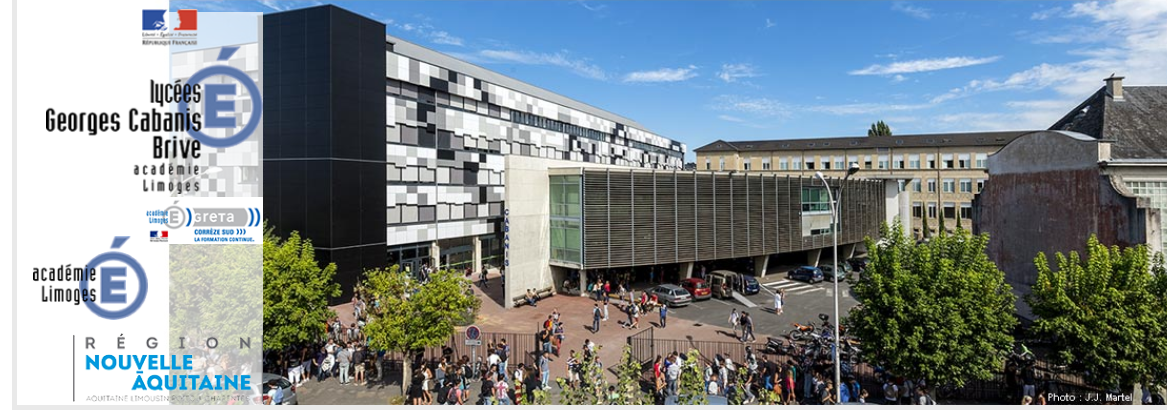 http://www.lyc-cabanis.ac-limoges.fr/Lycée professionnel Georges Cabanis6 , Bd Henry de JouvenelBP 40919311  Brive-la-GaillardeFRANCELa filière de formation professionnellehttp://eduscol.education.fr/sti/formations/formations-bac-pro/bac-pro-maintenance-des-equipements-industriels-mei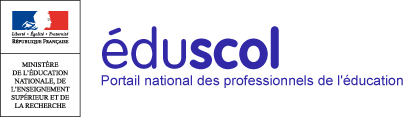 Le titulaire du baccalauréat professionnel “Maintenance des Équipements Industriels” (MEI) est un technicien dont les activités principales consistent à :réaliser la maintenance corrective et préventive de biens à caractère industriel,participer à l’amélioration et à la modification des équipements sur lesquels il intervient,participer à l’installation et la mise en service de nouveaux équipements.Il intervient sur les parties opératives et sur les parties commandes des installations.[Voir ANNEXE 1 - Fiche professionnelle]L'idée MAINTENCIA pour le Challenge Destination Entreprisehttp://www.associationlimousinedeschallenges.com/http://www.associationlimousinedeschallenges.com/14517-pre_bac.phpNotre idée de créer une plateforme d'autoentrepreneurs techniciens de maintenance des équipements industriels nous est venue dans le cadre du projet proposé par l'association limousine des Challenges.Le concours de création d'entreprise virtuelle jeunes 15-22 en filière professionnelle  CHALLENGE DESTINATION ENTREPRISE PRE-BAC s'adresse à nous. Il veut nous sensibiliser à la réalité du monde professionnel. Cette année de créateur nous permet de mener toute une réflexion sur notre métier mais aussi de faire travailler nos capacités rédactionnelles et orales. Notre projet nous incite à nous projeter concrètement dans notre avenir professionnel.[Voir ANNEXE 5 - Suivi chronologique du projet]L’équipe des techniciens autoentrepreneursLe projet de plateforme MAINTENCIA regroupe actuellement six techniciens de maintenance des équipements industrielsBROUXEL  Maintenance des Equipements IndustrielsBROUXEL EmilienNé le 02/02/2001à Brive-la-Gaillarde (F-19100)11, avenue de Migoule 19100 Brive-la-Gaillarde06.37.74.17.98 / brouxel.emilien@gmail.com2019 - Baccalauréat Professionnel Maintenance des Equipements Industriels (en préparation)2018 - Brevet d’Etudes Professionnelles Spécialité Maintenance (en préparation)2016 - Diplôme national du Brevet2016 - Attestation Scolaire de Sécurité Routière 22014 - Attestation Scolaire de Sécurité Routière 1DOS SANTOS LEITAO Maintenance des Equipements IndustrielsLEITAO MickaëlNé le 24/05/2000 à Brive-la-Gaillarde (F-19100)Les Cancous  19240 Allassac07.60.07.74.05 / leitao.mickaelbruno@gmail.com2019 - Baccalauréat Professionnel Maintenance des Equipements Industriels (en préparation)2018 - Brevet d’Etudes Professionnelles Spécialité Maintenance (en préparation)2016 - Diplôme national du Brevet2016 - Attestation Scolaire de Sécurité Routière 2 2014 - Attestation Scolaire de Sécurité Routière 1SAUSSET  Maintenance des Equipements IndustrielsSAUSSET MaurinNé le 13/01/1999 à Brive-la-Gaillarde (F-19100)6, impasse du Fournil  19130 St Cyr-la-Roche06.04.53.13.74 / maurinsausset@yahoo.fr2019 - Baccalauréat Professionnel Maintenance des Equipements Industriels (en préparation)2018 - Brevet d’Etudes Professionnelles Spécialité Maintenance (en préparation)2015 - Diplôme national du Brevet2014 - Attestation Scolaire de Sécurité Routière 2 2012 - Attestation Scolaire de Sécurité Routière 12012 - Attestation aux Premiers SecoursSHARPS Maintenance des Equipements Industriels / Industriel MecanicsSHARPS DanielNé le 27/08/2000 à Poole (UK -Dorset)Sauvent  19170 St Hilaire-les-Courbes07.82.74.08.17 / Daniel19170.ds@gmail.com2019 - Baccalauréat Professionnel Maintenance des Equipements Industriels (en préparation)2018 - Brevet d’Etudes Professionnelles Spécialité Maintenance (en préparation)2016 - Diplôme national du Brevet2016 - Attestation Scolaire de Sécurité Routière 2 2015 – Jeunes Sapeurs Pompiers 42014 - Attestation Scolaire de Sécurité Routière 12014 – Jeunes Sapeurs Pompiers 32013 – Jeunes Sapeurs Pompiers 22012 – Jeunes Sapeurs Pompiers 12012 – Attestation aux Premiers Secours1.5  Organigramme MAINTENCIA1.6  Description du service MAINTENCIA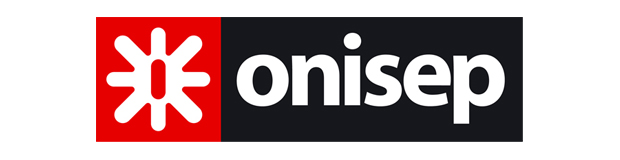 http://www.onisep.fr/Ressources/Univers-Formation/Formations/Lycees/Bac-pro-Maintenance-des-equipements-industrielsLe titulaire du bac pro MEI assure la maintenance corrective et préventive d'installations à caractère industriel. Il participe aussi bien à l'amélioration et à la modification de matériels existants qu'à la mise en œuvre de nouveaux équipements. Il intervient sur les parties opératives et sur les parties commandes des installations. Il doit impérativement respecter les règles de santé et de sécurité, les normes de qualité et celles de protection de l'environnement.Ce technicien répare ou dépanne les biens après avoir analysé leur fonctionnement. Son activité varie selon l'entreprise qui l'emploie, la nature et la complexité des équipements dont il a la charge. Il utilise les technologies d'aide au diagnostic et d'intervention. Il réalise les opérations de surveillance et/ou des opérations planifiées, signale les anomalies. Il communique avec le ou les utilisateurs des biens sur lesquels il travaille et avec les membres de son service.Le diplômé peut être recruté par des entreprises appartenant à des secteurs économiques très variés. Rattaché au service maintenance, il peut intervenir seul ou en équipe. Il peut aussi encadrer tout ou partie d'une unité de maintenance. [Voir ANNEXE 1 - Fiche professionnelle]ÉTAPE 2Définition de la faisabilité de l'entreprise 2.1   Les entreprises de maintenance des équipements industriels(Interrogation du net) 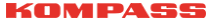 Entreprises - Maintenance et réparation d'équipements industriels Métallurgie, mécanique et sous-traitance, Sous-traitance industrielle 68 entreprises en Corrèze, dont 1 à Allassac et 5 à Brive54 entreprises dans le Lot732 entreprises en AQUITAINE : Dordogne (120),  Gironde (284), Landes (77), Lot-et-Garonne (98), Pyrénées-Atlantiques (153)2.2  Les entreprises concurrentes en Corrèze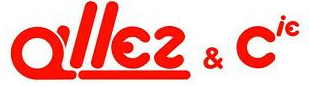 http://www.allez.fr/allez/maintenance.htmlSEDIB (SAS)   rue Gustave Courbet, ZI De Beauregard, 19100 Brive-la-Gaillarde05 55 23 36 10FCMS Cheize Frederick Transfert industriel, Intervention sur siteLe Bourg  19520  Mansac  06 14 84 73 45HBME  Maintenance IndustrielleLa Treille  24120 La Feuillade  05 53 50 83 36Perez Maintenance Industrielle Le Bourg  19600 Chartrier Ferrière  06 23 18 16 902.3   Les plateformes d'entreprises de maintenance des équipements industrielsOn ne trouve pas beaucoup de plateformes d'entreprises de maintenance des équipements industriels. Quand on fait une recherche sur le moteur GOOGLE avec l'entrée plateformes d'entreprises de maintenance des équipements industriels, on n'en trouve que deux, EUROPAGES et SILEX.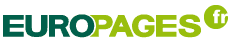 http://conseil-services-divers-entreprises.europages.fr/entreprises/France/Sous-traitant/Maintenance%20industrielle.htmlRecherches par PAYS, par TYPE D'ENTREPRISE, PAR EFFECTIFPeu d'entreprises unipersonnelles, en tout 7, sont inscrites dans la recherche FRANCE, Sous-traitant, effectif de 1 à 10 alors que le premier pack est gratuit.https://www.silex-france.com/silex/public/categories/subcategory.jsf;jsessionid=DF4CA5CF71F98CDB0BDAC0EB08C8C2E6?subCategoryCode=MAINTENANCE-INDUSTRIELLE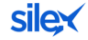 MAINTENANCE INDUSTRIELLEInscription d'essai gratuiteÉTAPE 3Communiquer pour se faire connaître(Plan de communication)3.1  Plateforme internet MAINTENCIA.com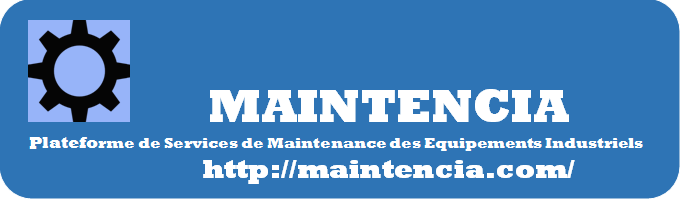 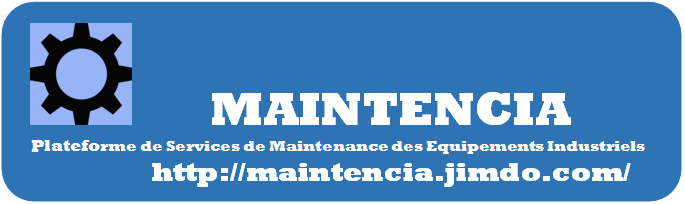 https://maintencia.com/[à voir déjà en ligne sur https//maintencia.jimdo.com]3.1.1 Un domaine propre avec un référencement sur les moteurs de rechercheLa plateforme est ouverte grâce au serveur jimdo.com. La version professionnelle coûte 78 € TTC par an (JimdoPRO). La version JimdoPRO permet d'obtenir un nom de domaine (MAINTENCIA.com), de relier des noms de domaines externes, d'avoir un compte e.mail, trois redirections d'adresses e.mail, 5GB d'espace de stockage, 10 GB de bande passante, 5 zones protégées par mot de passe, les statistiques de consultation du site, un bas de page personnalisé, pas de publicité Jimdo. JimdoPRO est optimisé pour les Smartphones et surtout permet de référencer de façon approfondie le site MAINTENCIA.com sur les moteurs de recherches (SEO). En effet, il est très important que la plateforme MAINTENCIA soit facilement trouvée par des clients potentiels. Son référencement est donc un point crucial en terme de publicité et de prospection de clientèle avec des mots clés tels que 'maintenance des équipements industriels, dépannage industriel, maintenance industrielle, maintenance mécanique, maintenance électrique, maintenance hydraulique, maintenance des équipements de télécommunication, maintenance d'éclairage public, maintenance en gestion énergétique des bâtiments, maintenance d'équipements de vidéosurveillance, distribution, pompe à chaleur, chambre froide et de congélation, groupe froid, chauffage, climatisation réversible, mise au point, diagnostic, étude, montage, démontage, échange standard, installation, optimisation et gestion de l'énergie, pose de caméras, pré câblage VDI, détection intrusion, contrôle d'accès, alarme intrusion.'3.1.2 Une publicité pour chaque entreprise de maintenance inscrite sur le siteLa plateforme présente l'équipe des techniciens MAINTENCIA, leurs propositions d'interventions, leurs spécialisations et permet aux clients de contacter le technicien autoentrepreneur en charge de la plateforme. Celui-ci prend note des besoins du client potentiel. Il s'adresse ensuite à un(e) technicien(ne) de la plateforme, celui (celle) qui sera disponible et qui correspondra le mieux au profil de la demande du client. Le (la) technicien(ne) autoentrepreneur(e) intéressé(e) par la demande d'intervention prendra contact lui-même directement avec le client au nom de MAINTENCIA.3.2  Une charte graphique MAINTENCIA uniqueTous les documents sont produits selon la même charte graphique afin de donner plus de visibilité aux autoentrepreneurs inscrits sur la plateforme MAINTENCIA. Chaque autoentrepreneur inscrit sur la plateforme s'engage à mettre sur tous ses documents professionnels et son véhicule le logo de la marque MAINTENCIA. Il prendra à sa propre charge les frais entrainés par cette mise à la norme MAINTENCIA.3.2.1  Documents professionnels                Papier à en-tête                                              Carte de visiteLes documents de Devis et les Factures reproduisent le même logo MAINTENCIA mais chaque autoentrepreneur les décline ensuite selon ses propres coordonnées. 3.2.2 Sérigraphie du véhicule professionnel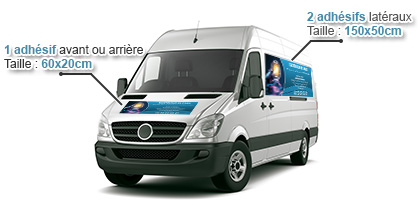 Le sticker est composé directement sur le site, livraison sous 48hFournisseur : sticker proAdresse : https://www.stickerpro.frCoût TTC : 100 € par CBÉTAPE 4 Statut juridique - Créer sa micro entreprise d'autoentrepreneur4.1 Le statut d'autoentrepreneur 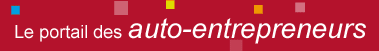 www.lautoentrepreneur.frLes techniciens de maintenance MAINTENCIA font le choix du régime micro-entrepreneur (autoentrepreneur). C'est en effet un bon statut pour commencer, limiter au maximum les charges sociales et bénéficier d'une gestion simplifiée. Cette activité s'exerce sous forme d'entreprise individuelle et dépend du régime social des Indépendants (RSI). L'entreprise individuelle relève du régime fiscal de la micro-entreprise et ne doit pas réaliser un chiffre d'affaires annuel supérieur à 32.900 € pour une activité de prestations de service relevant des bénéfices industriels et commerciaux (BIC). La micro-entreprise ne peut déduire aucune charge (téléphone, déplacement, etc.). La micro-entreprise ne facture ni ne récupère la TVA (franchise de TVA). De ce fait, les devis et les factures seront toutes exprimées en TTC et devront porter la mention TVA non applicable, article 293 B du CGI en accord avec le statut d'autoentrepreneur. Chaque autoentrepreneur s'immatricule lui-même en ligne au registre des sociétés (RCS). Il est exonéré des frais d'immatriculation. Il doit avoir une qualification (technicien de maintenance industrielle), souscrire une assurance professionnelle, ouvrir un compte bancaire dédié à son activité professionnelle.Dès réception de son numéro de SIRET [Système Informatique pour le Répertoire des Entreprises sur le Territoire, identifiant formé de 14 chiffres composé de 9 chiffres du Système informatique du répertoire des entreprise - SIREN et 5 chiffres du Numéro Interne de Classement- NIC], il pourra s'inscrire pour déclarer et payer ses cotisations et impôts en ligne.Il calcule et déclare lui-même en ligne chaque mois ou chaque trimestre (privilégier chaque trimestre pour se constituer une trésorerie) ses cotisations et contributions sociales en appliquant un taux forfaitaire au chiffre d'affaires (CA) qu'il a réalisé. Il peut bénéficier d'un taux spécifique réduit s'il a droit à l'aide aux chômeurs créateurs ou repreneurs d'entreprise - ACCRE. Il peut opter pour le versement libératoire de l'impôt sur le revenu en payant ses impôts en même temps que ses cotisations (à privilégier). Il devra aussi payer la cotisation foncière des entreprises (taxe d'apprentissage).4.2  Modalités de référencement sur la plate-forme MAINTENCIA[Voir ANNEXE 3 Charte de référencement sur la plateforme MAINTENCIA]Lorsqu'une entreprise de maintenance contacte la plateforme pour demander à y être référencée, le technicien autoentrepreneur en charge de la plateforme donnera les renseignements nécessaires.Si le client potentiel est intéressé, il lui enverra la Charte de référencement ainsi qu'un devis. Il traitera directement avec son client et si l'affaire est conclue, il l'intégrera sur la plateforme et en informera préalablement les autres techniciens déjà inscrits sur MAINTENCIA.ÉTAPE 5 - Etude de marché 5.1 Les nouveaux besoins de la maintenance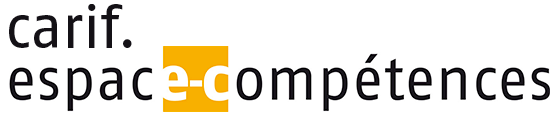 http://www.espace-competences.org/Metier/Fiche/100283Sur les installations de productionLe technicien en maintenance industrielle travaille essentiellement sur des installations de production en usine et sur des équipements de transport (automobile, aéronautique, ferroviaire, naval). Toujours en équipe, il est en liaison permanente avec les services internes de l'entreprise et les partenaires extérieursSur place ou à distanceAvec l'avènement de l'informatique industrielle, les conditions de travail ont beaucoup changé. On peut aujourd'hui dépanner sans se déplacer : c'est la télémaintenance. Le diagnostic se fait alors, à distance, par téléphone ou sur l'internet. En cas d'urgence, il faut être disponible et prêt à intervenir à tout moment. Attention aux horaires irréguliers : la panne n'attend pasAvec des outils informatiquesLe technicien de maintenance intervient sur des équipements automatisés, en suivant les instructions d'un programme informatique. Diagnostic par système expert interposé, gestion de la documentation ou des pièces de rechange,... cet expert en MAO (maintenance assistée par ordinateur) bénéficie d'outils informatiques spécialisés.5.2  Mode de démarchage des clients La plate-forme MAINTENCIA est déjà un excellent moyen de faire de la publicité pour les entrepreneurs qui y sont inscrits. Elle est bien référencée sur les moteurs de recherche. Les pages des entreprises sont régulièrement mises à jour selon les indications qu’elles fournissent au gestionnaire de la plateforme. Ainsi, tout client éventuel peut contacter le gestionnaire de la plateforme qui ensuite le met en lien avec un des techniciens de MAINTENCIA.Le technicien démarche aussi personnellement une clientèle potentielle. Il se constitue un carnet d’adresses en compulsant les annuaires professionnels, les registres des commerces et des sociétés, les registres des métiers, sur les moteurs de recherches Internet.Il propose ensuite ses services en envoyant des mails aux entreprises et y fait des visites de prospection. Il laisse systématiquement sa carte de visite et propose des devis.Étape 6 Prévoir le chiffre d'affaires et le financement     (Hypothèse sur 2 années complètes, hors taxes) [Voir ANNEXE 4 - Scénario de faisabilité]6.1. Tarif horaire moyen d'intervention de maintenanceLe devis décrit en détail la nature des opérations à réaliser et le tarif horaire multiplié par le nombre d'heures prévues pour l'intervention de maintenance.Taux horaires des interventions de maintenanceTaux TTC en vigueur (sauf dispositions spécifiques légales) modifiables sans préavis, non applicables dans le cas de rénovation ou de reconstruction (un devis spécifique à établir). Taux horaire moyen : 48 € Les devis et les factures sont toutes exprimées en TTC et doivent porter la mention TVA non applicable, article 293 B du CGI en accord avec le statut d'autoentrepreneur. 6.2  Matériel professionnel6.2.1  Outillage et équipementsMatériel professionnel : 1 645,87 € TTC arrondi à 1650 € (Outillage divers 1 046,86 € TTC, petit outillage 349,99 € TTC, matériel de protection  249,02 €  TTC)[Voir ANNEXE 2 - Equipement professionnel]Matériel informatique : 1.350 € (imprimante 150 €, ordinateur 450 €, écran 150 €, tablette 250 €, téléphone 350 €)6.2.2  Véhicule professionnelVéhicule (location et entretien) : Premier loyer : 4.585 € (contrat de maintenance inclus)Loyer mensuel : 159 € HT soit 198 € TTC sur 60 mois Fournisseur : Citroën Brive  http://www.citroen-brive.com/societe/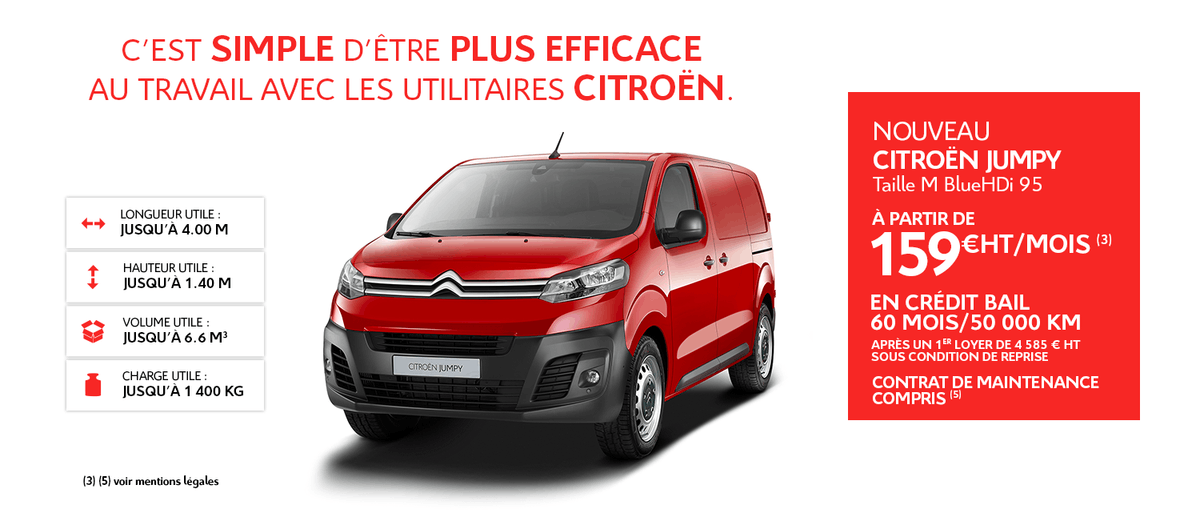 6.3  Frais professionnelsCarburant : 409 € / mois (pour un litre de gazole à environ 1,30 €)Base de calcul : 7L/100 km pour environ 200 km/j en moyenne soit 1.000 km/sem. soit 4.500 km/mois (54.000 km/an soit 270.000 km sur 5 ans/60 mois) soit 315 L de gazole /mois Assurance du véhicule : environ 600 € par an soit 50 € par moisTéléphone / Internet : Box et communications 53 € / mois (Free)Petites fournitures (papier, cartouches, etc.) : 30 € / moisResponsabilité civile professionnelle environ 360 € /an soit 30 € par moisRedevance fixe à la plateforme MAINTENCIA :  960 € par an soit 80 € par mois (+ pourcentage en fonction des affaires apportées aux techniciens inscrits sur la plateforme MAINTENCIA)Publicité : 250 € (tampon 50 €, 500 cartes de visite 100 €, sérigraphie du véhicule 100 €)6.4  Charges et impôts6.4.1 Frais de création 0 € (déclaration autoentrepreneur sur le site net-entreprises)6.4.2 Charges sociales et Impôts RSI - Prestations de services BIC - Bénéficiaires ACCREN     - trois premiers trimestres :    7,50 %  / quatrième trimestre :  13,30 %N+1 - trois premiers trimestres :  13,30 %  / quatrième trimestre :  19,10 %N+2 - trois premiers trimestres :  19,10 %  / quatrième trimestre et N suivantes : 24,80 %6.4.3 Montant de l'emprunt envisagé10.000 €** matériel professionnel  1650 € + premier loyer véhicule 4585 € + informatique et téléphonie 1350 €  soit 7585 €  * trésorerie : 2415 € (réserve utile pour les compléments de salaire au démarrage et pour garantir la viabilité de l'entreprise / fonds de roulement)Intérêts emprunt : 36 mois/ taux 3% /mensualité 291 €/mois / intérêts N1: coût total 469 €http://www.tableau-amortissement.org/affichage_du_tableau_damortissement_du_credit_ou_du_pret.php6.5  Comptes de résultats prévisionnels N & N+1 Techniciens inscrits MAINTENCIAAnnée 1 - du 1er janvier 2020 au 31 décembre 2020 CA prévisionnel du 01/01/2020 au 31/12/2020 : 32.900,00 € [CA maximum micro entreprise]   * CA : Taux horaire moyen : 48 €   ** 120 € (01/2020) + 267 € (02/2020) + 188 € (03/2020) soit CA 1er trimestre x 7,5% = 458 € payables au 30/04/20   ° 203 € (04/2020) + 225 € (05/2020) + 255 € (06/2020) soit CA 2ème trimestre x 7,5 % = 683 € payables au 31/07/20    °° 270 € (07/2020) + 150 € (08/2020) + 195 € (09/2020) soit CA 3ème trimestre x 7,5 % = 615 € payables au 31/10/20      372 € (10/2020) + 426 € (11/2020) + 465 € (12/2020) soit CA 4ème trimestre x 13,30 % = 1263 € payables au 31/01/21      Les charges du dernier trimestre 2020 sont payables au 31/01/2021      IMPORTANT : Les charges sont à provisionner chaque mois et à payer au trimestre.      Revenu prévisionnel annuel N : 15.772 soit 1.314 € par mois en moyenneAnnée 2 - du 1er janvier 2021 au 31 décembre 2021 CA prévisionnel du 01/01/2021 au 31/12/2021 : 32.900,00 € [CA maximum micro entreprise]* CA : Taux horaire moyen : 48 € ° N+1 - trois premiers trimestres :  13,30 %  / quatrième trimestre :  19,10 %Charges du premier trimestre : 811 € payable au 30/04/21; deuxième trimestre : 1210 € payables au 31/07/21, troisième trimestre : 1091 € payables au 31/10/21, quatrième trimestre : 1814 € payables au 31/01/22Revenu prévisionnel annuel N + 1 : 13.882 soit 1.157 € par mois en moyenne (privilégier le passage à l'entreprise).6.5.1  Eléments d'adaptation du compte de résultats prévisionnel pour la  Plateforme MAINTENCIA.Abonnements à la plateforme par les entrepreneurs inscritsLe gestionnaire prévoit 78 € TTC par an pour l'hébergement de la plateforme sur JimdoPRO et ainsi obtenir le nom de domaine MAINTENCIA.com. Il ne paie pas la redevance MAINTENCIA en tant que gestionnaire lui-même de la plateforme.Au démarrage, le gestionnaire de la plateforme MAINTENCIA.com devra partager son activité entre interventions de maintenance des équipements industriels et gestion et développement de la plateforme. En effet, la plateforme ne sera pas suffisamment rentable en début d'activité pour assurer le chiffre d'affaires prévu. Il faudra donc qu'il s'équipe de la même façon que ses autres collègues autoentrepreneurs de maintenance industrielle. Le gestionnaire autoentrepreneur de la plateforme MAINTENCIA.com prendra soin de bien gérer son temps et de le répartir entre interventions de maintenance, prospection de clients et gestion de la plateforme. Le gestionnaire mènera sa prospection de clients à trois niveaux :1. Prospection de clients de maintenance industriels pour sa propre entreprise2. Redirection de clients de maintenance par la plateforme pour les entreprises inscrites3. Prospection de clients entrepreneurs de maintenance pour inscription sur la plateforme Une entreprise prospectée par le gestionnaire peut à la fois être intéressée par des prestations de maintenance industrielle mais aussi par son inscription sur la plateforme MAINTENCIA.com.6.5.2  Commentaires sur les évolutions possibles du projet MAINTENCIAAu fur et à mesure que la plateforme MAINTENCIA.com montera en charge, les temps de gestion et de développement de la plateforme devrait augmenter et le temps d'intervention de maintenance industrielle progressivement diminuer. A terme, le gestionnaire pourrait peut-être se consacrer entièrement à la gestion et au développement de la plateforme. Si cet état arrivait à l'issue de deux premières années d'activité, il pourrait ne pas renouveler la location de son véhicule professionnel et céder son matériel de maintenance industrielle.On constate qu'à la fin de l'année 2 (du 1er janvier 2021 au 31 décembre 2021), le revenu prévisionnel moyen a baissé. En effet, la micro-entreprise sort progressivement du dispositif ACCRE et de fait les charges sociales augmentent. A ce stade, chaque autoentrepreneur devra réfléchir au passage de sa micro-entreprise en entreprise classique afin de pouvoir augmenter son chiffre d'affaires et ses revenus.ANNEXE 1 - Fiche professionnellehttp://www.onisep.fr/Ressources/Univers-Metier/Metiers/technicien-technicienne-de-maintenance-industrielleCompétences requisesGoût de la technique et curiositéLes entreprises recherchent des professionnels ayant des connaissances techniques dans diverses disciplines : automatismes, mécanique, hydraulique, pneumatique, électricité industrielle, électronique et électrotechnique... Place aux profils curieux, toujours en quête des dernières technologies et prêts à se maintenir en permanence à niveau.Bon sens de la communicationEn maintenance, être un as de la technique ne suffit pas. Savoir informer est aussi une priorité. Être capable d'écouter, de dialoguer et de convaincre est un atout précieux pour un technicien de maintenance industrielle. Les entreprises ouvrent leurs portes à ceux qui aiment travailler en équipe, pour résoudre des problèmes complexes.Savoir s'adapterAujourd'hui, les entreprises recherchent des professionnels flexibles, disponibles et prêts à se remettre en question, pour mieux évoluer. Tapis rouge aux techniciens pluritechniques capables de s'adapter sans cesse, aussi bien à de nouveaux matériels qu'à de nouvelles pannes. Profils routiniers s'abstenir !Fiche métier technicien / technicienne de maintenance industrielleAutomobiles, robots, tracteurs, avions... les techniciens de maintenance industrielle travaillent sur les engins les plus divers. Leur devise : plutôt prévenir que guérir. Ils mettent tout en œuvre pour éviter la panne.Nature du travailAnticiper la panneÉviter la panne et l'interruption d'une production, c'est l'objectif prioritaire du technicien de maintenance industrielle, laquelle est essentiellement préventive. La moindre défaillance technique pouvant entraîner des coûts supplémentaires élevés, mieux vaut miser sur le contrôle, la surveillance et l'entretien régulier des équipements.DépannerSi, malgré tout, une panne survient, il faut alors intervenir au plus vite. À l'aide de tests et de mesures, le technicien de maintenance établit un diagnostic et effectue les opérations qui s'imposent. C'est à lui que revient, le cas échéant, la tâche de changer une pièce défectueuse, de modifier des réglages, de corriger certaines données du programme informatique qui pilote les machines automatisées... et d'effectuer la remise en service.Optimiser l'outil de productionChercher à fiabiliser et améliorer l'outil de production : c'est aussi le rôle de ce technicien qui cherche par tous les moyens à réduire les coûts. Toujours à l'affût des évolutions technologiques, il conçoit et propose des solutions, en vue d'optimiser la sécurité et les performances des différents matériels et machines employés dans la chaîne de production.ANNEXE 2 - Equipement professionnel1. Outillage divers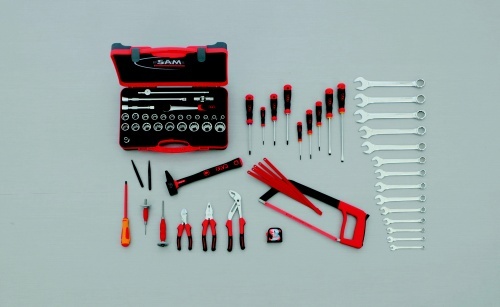 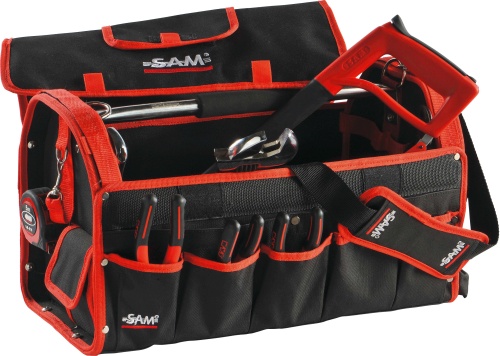                                                                                                       Caisse à outils textileDimensions hors tout : 550x270x300 mm.              Livrée sans outils, livrée avec 2 boites plastiques pour rangement petites pièces, sangle pour transporter un niveau, support pour mesure courte, intérieur et extérieur aménagés avec des poches pour ranger l'outillage, textile 600 deniers, poids : 3,4 Kg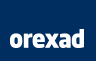 https://www.orexad.com/la-selection-de-111-outils-avec-caisse-a-outils-textile-pour-le-technicien-de-maintenance-industrielle/p-0149-5201390201-25B  Pince multiprise à bouton poussoir à branches entrepassées chromée polieNormes : NF ISO 8976 - DIN ISO 8976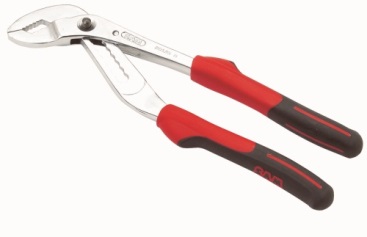 Réglage facile, rapide et d’une seule main, 9 positions, dispositif anti pince-doigts, grande capacité : 60 mm, mâchoires fines, le bouton poussoir interdit tout changement de position accidentel, branches bi-matière, axe de rechange (SAV).Pinces universelles chromées poliesNormes : NF ISO 5746 / Branches avec gaines bi-matière, forgées en acier au chrome vanadium, serrage puissant, cec strié pour augmenter le maintien lors du serrage, fonction coupe fils intégrée pour fil acier dur, C= Capacité de coupe pour fil acier dur.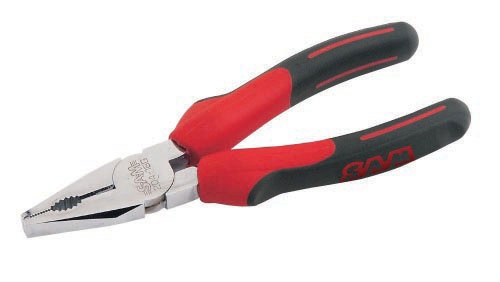 Pinces coupantes diagonales chromées poliesNormes : NF ISO 5749 / Branches avec gaines bi-matière, forgée en acier au chrome vanadium, performance accrue grâce au procédé de trempe haute fréquence, pour fil corde à piano jusqu'à 2,5 mm suivant le modèle. C: Capacité de coupe pour corde à piano.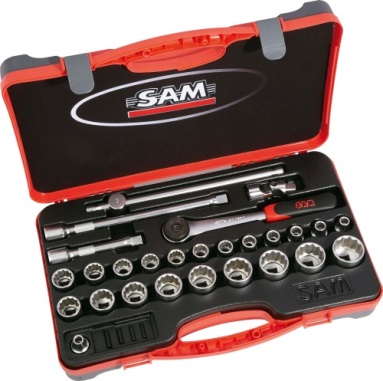 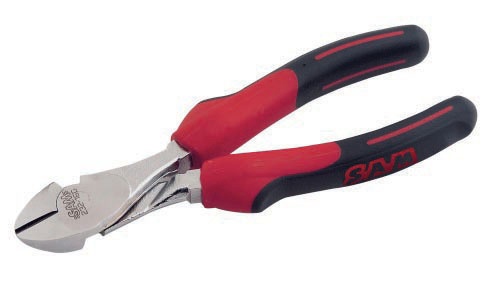 75-SA27  Coffret 1/2" de 27 outils en mmNormes : NF ISO 1711-1 - NF ISO 2725-1 - NF ISO / 3315 - NF ISO 3316Coffret bi-matière 652-BM1 : 425 x 280 x 92 mm. Platine 652-P6.
Finition chromée polie satinée. Poids : 4,1 kg.Marteaux rivoir SAMSOPLUS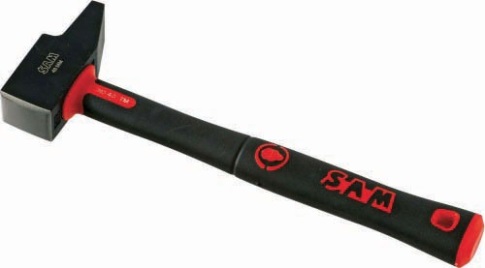 Normes : NF E71-016 - ISO 15601 / Manche ergonomique armé fibre de verre, tête finement polie et conique, matière antidérapante, tête forgée en acier au carbone,
emmanchement avec colle époxy.http://www.bati-avenue.com/sam-outillage-marteau-rivoir-samsoplus-9594.html
Maillet 4 têtes interchangeables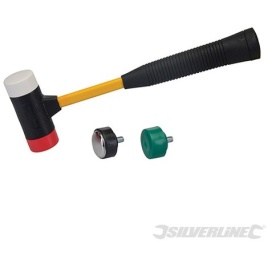 Tête de 37 mm de diamètrehttps://www.manomano.fr/maillet/maillet-4-tetes-interchangeables-300-mm-128677Chasse-clous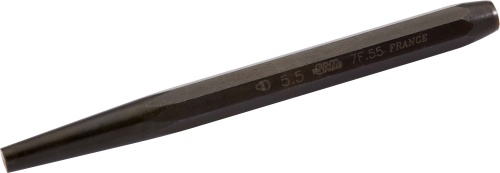 Pour décoller les goupilles avant utilisation du chasse goupille, corps octogonal et mobobloc, tige haute résistance, finition phosphatée : pas de risque d'éclatsChasse-goupilles poignée AIR-GRIP 9 mm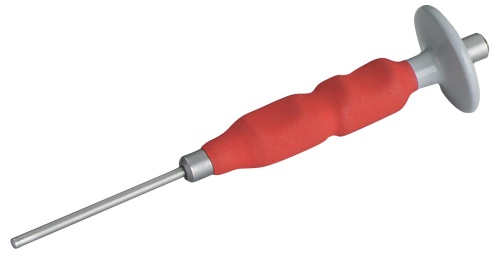 Poignée ergonomique pour une meilleure prise en main, système d'amortissement par coussin d'air, corps rond, tige haute résistance, finition bille de verre.https://www.amazon.fr/Sam-Outillage-7-10G-Air-Grip-Chasse-goupilles/dp/B008EM4JEETournevis S1 fente électricien lame rondeNormes : NF ISO 2380-1 - NF ISO 2380-2 - DIN 5264 / Lame chromée avec bout traité bruni, la tête de la lame est fraisée pour un accès facile à la vis notamment pour les dominos, manche ergonomique bi-matière, repérage rapide de l'empreinte fente grâce à la couleur jaune sur le manche.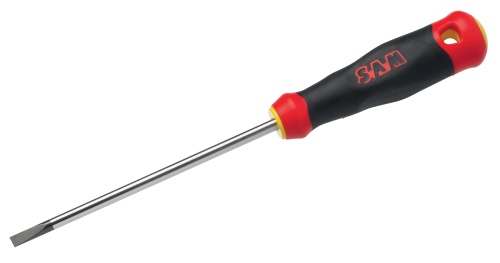 Tournevis S1 Pozidriv® lame ronde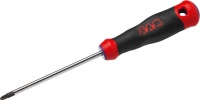 Normes : NF ISO 8764-2 - NF ISO 8764-1 - DIN 5264 / Lame chromée avec bout traité bruni, manche ergonomique bi-matière, Repérage rapide de l'empreinte Pozidriv® grâce à la couleur violet sur le manche.Tournevis SAMSOFORCE fente électricien isolés 1000VNormes : NF ISO 2380-1 - NF ISO 2380-2 - DIN 5264 - CEI 60900 - NF EN 60900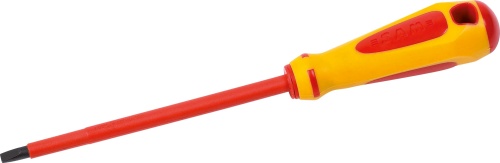 Lame ronde brunie gainée, manche bi-matière, la tête de la lame est fraisée pour un accès facile à la vis notamment pour les dominos.Scie à métaux Samsocut® à tension par levier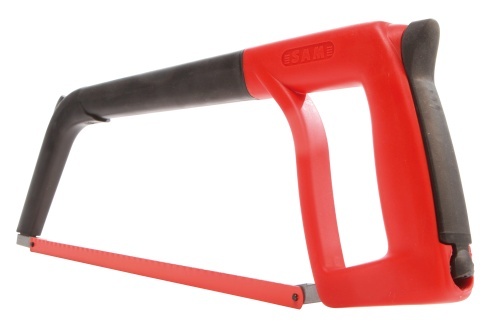 Normes : NF E73-073 / CONFORT : Butée pour mieux guider la scie, Arceau métallique complet avec un revêtement élastomère, Poignée bi-matière
FONCTIONNALITE : Tension de la lame réglable par poignée pivotante :
- pré-réglage par vissage de la poignée
- basculement de la poignée pour une tension définitive
POLYVALENCE : Lame orientable, 2 positions possibles, vertical et 45°, inclinaison de la base de la poignée pour libérer l'axe de sciage
HAUTEUR : Hauteur de coupe: 100 à 109 mm, poids: 700 g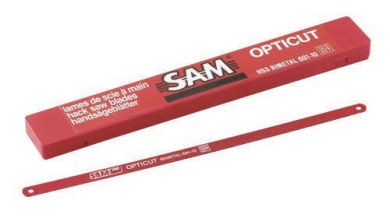 http://www.bricozor.com/monture-scie-metaux-791-sam.html?gclid=Cj0KEQiAtqHEBRCNrdC6rYq9_oYBEiQAejvRlx0dJqL_OkTsD8qUAWBYJEHaW91haRDerU54Sh91RlkaAlyd8P8HAQ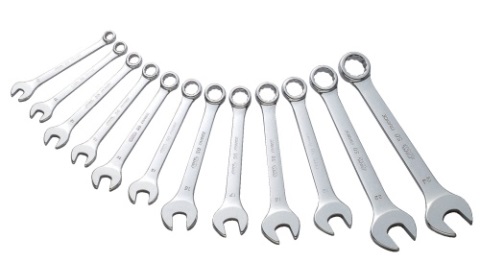 Jeu de 14 clés mixtes mm en boîteForgé en acier au chrome-vanadium, forme adoucie pour le confort de la main.
Présentation "laser" poli brillant chromé. Poids : 1680 g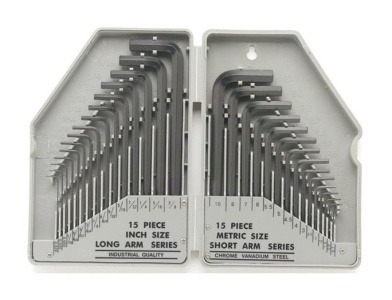 Jeu de 30 clefs 6 pans mâles SAE/Mhttps://www.manomano.fr/cle-a-6-pans/jeu-de-30-cles-allen-sae-metriques-63422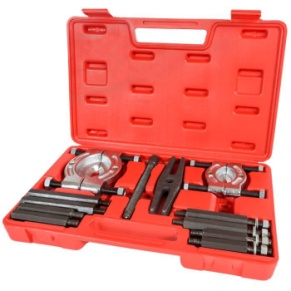 Coffret extracteur de roulements 12 Pièces TECTAKE http://www.cdiscount.com/auto/outillage-auto/coffret-extracteur-de-roulements-12-pieces-tectake/f-13399-tec4260182879627.html?idOffre=29648967#mpos=1|mpMesures courtes MEDIAFLEX boîtier ABS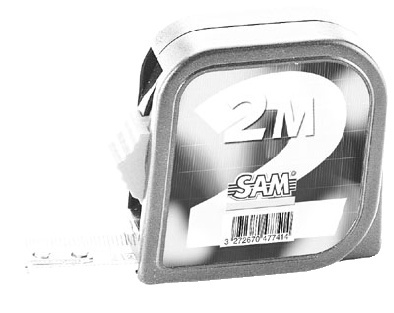 Classe de précision 2, conforme directive européenne MID/2004/22/CE.
PRATICITE: Boîtier ABS ultra compact et ultra léger, blocage du ruban
Retour automatique du rubanCoût petit outillage :      1 046,86 € TTC2.  Outillage d'électricité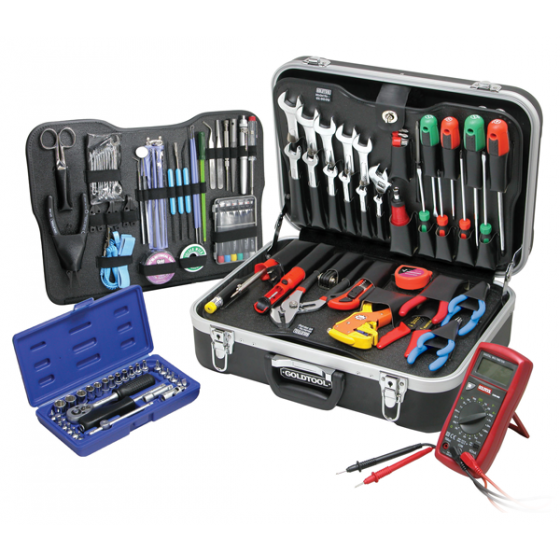 Soudage : 1 fer à souder 30W, 1 support de fer à souder, 1 bobine de soudure, 3 outils d'aide au soudage, 1 pompe à dessouder, 1 tresse à dessouder, 1 bracelet antistatiqueAppareils de test : 1 multimètre numérique, 1 testeur de courant, 1 kit d'inspectionClés et pinces : 21 clés mixtes, 7 clés hexagonales, 1 clé à molette 6'', 1 pince à circlips, 1 pince à sertir, 1 pince multiprise 10"", 1 pince à becs longs, 1 pince coupante, 1 jeu de brucellesDouilles et cliquets : 1 clé à cliquet réversible, 1 porte embout à cliquet, 3 rallonges, 24 douilles, 15 embouts de vissageTournevis : 6 tournevis de précision, 8 tournevis standard, 1 jeu de tournevis d'alignementDivers :  5 limes de précision, 1 paire de ciseaux de précision, 1 couteau d'électricien, 1 dénudeur automatique, 1 cutter de précision et 13 lames, 1 crochet à ressorts, 1 mètre rubanCoût outillage électricité :      349,99 € TTC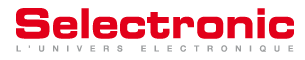 http://www.selectronic.fr/valise-d-outils-d-electronique-135-pieces.html         3.  Matériel de protection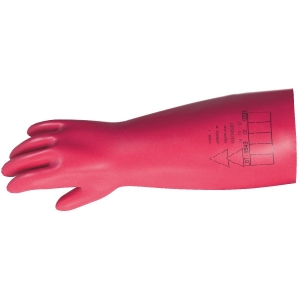 Gant de sécurité isolant - 1000 V66.37 € TTC http://www.cazabox.com/gant/5834-gant-jetable-en-latex-vendu-par-100-mp-hygiene-4012078587679.html?gclid=Cj0KEQiAtqHEBRCNrdC6rYq9_oYBEiQAejvRl-ZWlALSGDJM2YnpotvENB5n-YHjhgf6nGYM34w5bcgaArl78P8HAQ#/taille-9?LGWCODE=583410090;129377;7555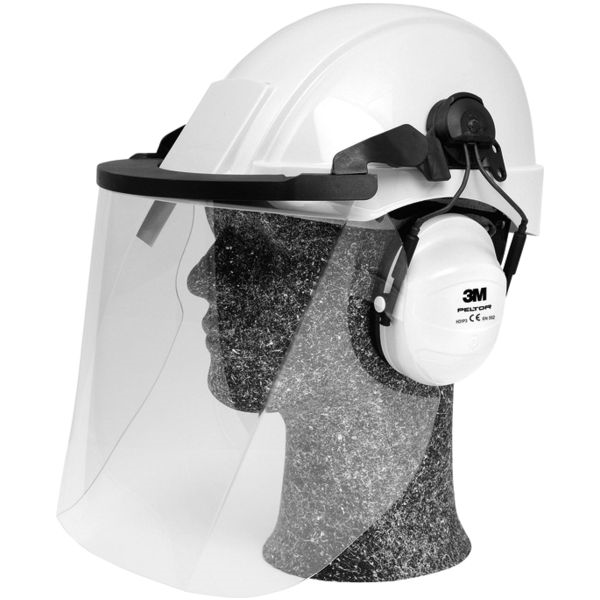 Casque électricien62.65 TTChttps://www.quincaillerie.pro/produit/p177989/casque_electricien_3m_g21019?flxrid=ccdc2d1f-2218-4663-ae99-438f1f700311&utm_source=gshopping&utm_medium=cpc&utm_campaign=fluxcenterChaussures de sécurité et blouse 120 €Coût matériel de protection :    249,02 € TTCCoût total de l'outillage :    1 645,87 € TTC  1. Outillage divers :                      1 046,86 € TTC2. Coût petit outillage :                    349,99 € TTC3. Coût du matériel de protection :  249,02 € TTCANNEXE 3      Charte de référencement sur la plateforme MAINTENCIA (résumé)MAINTENCIA est une plateforme internet qui permet de faire de la publicité et de donner plus de visibilité à l'entrepreneur de maintenance industrielle qui s'y inscrit. Elle présente une équipe d'entrepreneurs-techniciens, les interventions qu'ils proposent et permet d’être mis en contact avec des clients éventuels. Chaque entrepreneur-technicien possède sa propre page sur la plateforme en ligne. Il s'engage à fournir les informations nécessaires à sa mise à jour.De son côté, le gestionnaire de la plateforme MAINTENCIA s'engage à prospecter une clientèle à la recherche d'interventions de maintenance et de dépannage et de mettre en contact le client intéressé avec un entrepreneur de la plateforme selon les critères suivants : disponibilité, distance acceptée, spécialisation des interventions du technicien de maintenance. Plusieurs techniciens pourront intervenir sur le même gros chantier. Dans ce cas, ils devront se repartir le travail et la facturation. Le gestionnaire MAINTENCIA pourra s'occuper de régler la transaction avec le client pour l'ensemble des techniciens.1. Inscription sur la plateforme MAINTENCIALe technicien entrepreneur désireux de s’inscrire à la plateforme MAINTENCIA devra s’acquitter d’une redevance de 80 € par mois auprès de l'autoentrepreneur gestionnaire de la plateforme. En outre, il s'acquittera d'un pourcentage sur les chiffres d'affaires TTC qu'il aura facturé à un client apporté par la plateforme MAINTENCIA.2. Une publicité pour chaque entreprise de maintenance inscrite sur le siteLa plateforme présente l'équipe des techniciens MAINTENCIA, leurs propositions d'interventions, leurs spécialisations et permet aux clients de contacter le technicien autoentrepreneur en charge de la plateforme. Celui-ci prend note des besoins du client potentiel. Il s'adresse ensuite à un(e) technicien(ne) de la plateforme, celui (celle) qui sera disponible et qui correspondra le mieux au profil de la demande du client. Le (la) technicien(ne) autoentrepreneur(e) intéressé(e) par la demande d'intervention prendra contact lui-même directement avec le client au nom de MAINTENCIA.3.  Une charte graphique uniqueTous les documents sont produits selon la même charte graphique afin de donner plus de visibilité aux autoentrepreneurs inscrits sur la plateforme MAINTENCIA. Ainsi, les cartes de visite, les documents de devis et de factures, etc. de l'entrepreneur participant devront reproduire le même logo MAINTENCIA, chaque entrepreneur les déclinant ensuite avec ses propres coordonnées. En outre, chaque autoentrepreneur inscrit sur la plateforme s'engage à mettre sur son véhicule le logo de la marque MAINTENCIA. Il prendra à sa propre charge les frais entrainés par cette mise à la norme MAINTENCIA.Le technicien-entrepreneur inscrit sur la plateforme MAINTENCIA s'engage formellement à respecter cette charte légale et de qualité. En cas de non-respect, il pourra être désinscrit.MAINTENCIA est une marque publicitaire mise en commun sans capacité juridique. Aussi, seule la responsabilité d'un technicien-entrepreneur inscrit peut être engagée le cas échéant, en tant qu'entreprise prestataire de services de maintenance des équipements industriels, dans le cadre de ses prestations de service auprès de ses entreprises clientes. Chaque technicien est lui-même entrepreneur et possède sa propre capacité juridique (RCS). Chaque technicien-entrepreneur inscrit sur la plateforme MAINTENCIA établit ses propres devis, facture ses propres prestations à ses entreprises clientes et s'engage à contracter une assurance professionnelle.ANNEXE 4Scénario de faisabilité2016/2017 Classe de Seconde Maintenance des Equipements Industriel – 2MEIDébut de montage du projet grâce au Challenge Destination Entreprise 20172017/2018Classe de Première Maintenance des Equipements Industriel – 2MEIjuin 2018 : Obtention du Brevet d’Etudes professionnelles – BEP Spécialité Maintenance (Qualification technique)2018/2019Classe de Terminale Maintenance des Equipements Industriel – 2MEIJuin 2019 : Obtention du Baccalauréat professionnel Maintenance des Equipements Industriels (Qualification de Technicien de Maintenance des Equipements Industriels)Juillet / décembre 2019 - Démarche de création et de mise en route Inscription à Pôle Emploi comme demandeur d’emploiDemande de l’ACCREMontage du dossier de création d’une Autoentreprise (adaptation et mise à jour du dossier Challenge Destination Entreprise 2017)Déclaration Autoentrepreneur Option de paiement des cotisations sociales au trimestreDemande d’un prêt bancaireAchat du matériel Location du véhicule professionnelDémarchage de clientèleDemande d’Aide aux chômeurs créateurs ou repreneurs d’entreprise – ACCREPour bénéficier des taux réduits de cotisations, les demandeurs d'emploi créateurs ou repreneurs d'entreprise doivent compléter en ligne le formulaire, le signer et le retourner au plus tard dans les 45 jours qui suivent le dépôt du dossier de création d'activité au Centre de formalités des entreprises. Ce document doit être accompagné des notifications demandées et d'une copie de votre déclaration d'activité micro-entrepreneur / auto-entrepreneur.Janvier 202001/01/2020 - Début d’activitéChiffre d’affaires annuel maximum (CA) :             32.900,00 €Chiffre d’affaires mensuel moyen  prévisionnel :    2.740,00 €Première période déclarée du 01/01/2020 au 31/03/2020Avril 2020Premier paiement des cotisations et de l’impôt (30/04/2020) - premier trimestre 2020ANNEXE 5 - Suivi chronologique du projet 27 septembre 2016  Lettre du Recteur de l'Académie de Limoges Objet : 26ème challenge de création fictive d'entreprises - 2017"(...) L'académie de Limoges accompagne, depuis sa naissance, les programmes annuels organisés par l'Association Limousine des Challenges (ALC). Cet exercice favorise la synthèse transversale des connaissances apportées par plusieurs disciplines, tout en développant le bon sens, la curiosité, l'écoute, la communication, le travail en équipes, et l'opiniâtreté. (...) De plus, une des actions oblige à rédiger et défendre le même dossier en anglais, et pour le gagnant, de représenter la France dans le cadre d'un concours européen. Innovation, créativité, ouverture vers l'international, artisanat et industrie sont des domaines particulièrement mis en avant, mais il est bien entendu possible de présenter des projets d'entreprises de services, d'économie sociale ou associative." Pour la Corrèze : Matthieu.BLENY  matthieu.bleny@leschallenges.com Lundi 10 octobre 2016 Contact téléphonique avec Matthieu Bleny de l'ALC - Prise de RV avec un bénévole de l'ALC pour une information sur le Challenge Destination Entreprise Mardi 11 octobre 2016 Salle des professeurs du Lycée Cabanis / Bureau de Madame la proviseure adjointe du Lycée professionnel Cabanis - Rencontre avec Guy Troncal, représentant de l'ALC, Philippe Barbey, professeur référent de l'Accompagnement personnalisé de la classe de Seconde MEI (Maintenance des Équipements Industriels) puis avec Madame Debelle, proviseure adjointe du Lycée professionnel Cabanis - Précision des attentes du Challenge Destination Entreprise (Document 2016/2017) - Définition du concours visé : Challenge Destination Entreprise PRE-BAC (CDE-PB) - Autorisations et modalités de mise en œuvre - Remise de la carte de visite de Guy Troncal de l'ALC à M. DIOP (Mathématiques) Mercredi 12 octobre 2016  Conseil Départemental Marbot Tulle - Lancement du Challenge PREBAC CORREZE Jeudi 13 octobre 2016 Ateliers du Lycée Cabanis / Classe de 2MEI - Information sur le projet CDE-PB vers Stéphane Crespel (Professeur principal)   et Emmanuel Lefeuvre (Professeur d’enseignement professionnel) - Remise de la carte de visite de Guy Troncal de l'ALC à MM. Crespel et Lefeuvre Lundi 17 octobre 2016 Salle J111 - Accompagnement Personnalisé 2MEI groupe A (1)- Présentation du projet CDE-PB aux élèves par Guy Troncal, coordinateur Corrèze,  Francine Lacombe, trésorière de l'ALC Corrèze et Philippe Barbey (atelier 1 AP Français) - Demande d'adhésion formelle du groupe des élèves au projet : Acceptation à l'unanimité Lundi 07 novembre 2016  Salle J111 -Accompagnement Personnalisé 2MEI groupe A (2) - Réflexion : une autoentreprise pour faire de la maintenance EI de quoi ? - Trouver un nom possible pour son autoentreprise de maintenance - Découverte du Portail officiel de l'autoentrepreneur : http://www.lautoentrepreneur.fr/   autre site de référence : http://www.auto-entrepreneur.fr/ Lundi 14 novembre 2016 [14h-15h] J111 - Accompagnement Personnalisé 2MEI GrA (3) Répartition des tâches à accomplir : Étape 2 - Émilien & Mickaël : Faisabilité, recherches sur le net Étape 3 - Maurin & Melvin : Plate-forme internet et location de véhicules professionnels Étape 5 - Daniel & Tatiana : catalogue de clients potentiels dans le Sud Ouest Recherches à effectuer par chaque participant : - Coût d'une mallette complète d'intervention en maintenance des EI - Réflexions  sur le nom de sa propre entreprise et de la plate-forme commune de MEI Tous les travaux doivent être effectués sur brouillon informatique et enregistrés sur clé pour pouvoir être ensuite partagés et transposés pour la réalisation finale http://www.barbeypedagogie.fr/7-activites-pedagogiques/agir-créer-une-entreprise/ Jeudi 17 novembre 2016  Inscription au Challenge Destination Entreprise PRE-BAC http://www.associationlimousinedeschallenges.com/14517-pre_bac.php Capitaine d'équipe Challenge Autoentrepreneur MEI : Émilien BROUXEL Professeur accompagnateur : Philippe BARBEY (Lettres-Histoire) Classe de Seconde Maintenance des Équipements Industriels -Gr A AP - 6 élèves (5 garçons dont un anglophone et 1 fille) - Challenge Autoentrepreneur MEI Lundi 21 novembre 2016 [14h-17h] J111 - Accompagnement Personnalisé 2MEI GrA (4) Présentation du statut d'Autoentrepreneur  http://www.lautoentrepreneur.fr/ - CA, cotisations sociales, impôts, déclarations, prévisionnels, frais professionnels - Montage du scénario de création au 1er septembre 2019 (année 1 / 4 mois) - Recherches coût de la mallette complète d'intervention en MEI - Recherches de clients potentiels (catalogue) Lundi 28 novembre 2016 [14h-17h] J111 - Accompagnement Personnalisé 2MEI GrA (5) Travail par groupes Étapes 2, 3, 5 : - Étape 2 : interrogation du net sur la faisabilité - Étape 3 : plate-forme CMI, location véhicule professionnel, sérigraphie - Étape 4 : état civil et cursus des autoentrepreneurs - Étape 5 : recherche des concurrents et des clients potentiels Annexe 1 : suivi chronologique du projet (mise à jour) Annexe 2 : scénario de faisabilité Lundi 05 décembre 2016 (6) Le document de travail commun est monté et en cours (mis à jour au 16/12/2016). (poursuite de l'AP renforcé le vendredi après-midi à compter de janvier 2017)Coupure de fin d'année - Les participants continuent leurs recherches pendant les vacances, le travail sera fédéré dans le document commun en cours de montage en janvier 2017. Vendredi 06 janvier 2017 [14h-15h30 Groupe 2 & Challenge] CDI 2ème étage (7)- Maurin et Melvin,  présentation de la plateforme : http://maintencia.jimdo.com/ - Francine Lacombe, trésorière de l'ALC Corrèze fait le point avec l'équipe, intervient sur la partie comptable du dossier et explique en quoi consiste le jury mi-parcours.Mercredi 11 janvier 2017  CCI de BRIVE - Jury mi-parcoursL'équipe présente à un jury (Jury 3) l'avancement de son travail.Départ Lycée : 13h15 / Heure d'arrivée à la CCI : 13h30 / Heure de passage 13h45Tenue correcte recommandéeVendredi 13 janvier 2017 [14h-15h30 Groupe 2 dont Gr A AP] CDI 2ème étage (8)Étape 2 - Émilien, Mickaël & Tatiana : catalogue du matériel (à compléter), catalogue des prestations et barèmes (voir M. Lefeuvre et sites de maintenance MEI - ex. Allez & Cie) :- barème horaire d'intervention de maintenanceÉtape 3 - Maurin & Melvin : Plate-forme internet (pages des entreprises à remplir)et location de véhicules professionnels (coût total à faire)Étape 5 - Daniel : traduction de la plateforme Maintencia en anglais (1)Vendredi 20 janvier 2017 [14h-15h30 Groupe 2 dont Gr A AP] CDI 2ème étage (9)Intervention de M. Troncal (2) - ALC CorrèzeRédaction de la Charte de participation à la plateforme Maintencia (1), mise au propre et compilation des recherches, mise à jour du dossier en cours, transmission du dossier à MM. Lefeuvre et Crespel (enseignement professionnel) pour relecture et corrections[Vendredi 27 janvier 2017 - 14h-19h30 - Rencontres parents/professeurs - Pas d'AP]Vendredi 03 février 2017 [14h-15h30 Groupe 2 dont Gr A AP]  CDI 2ème étage (10)Intervention de Mme Lacombe (3) - ALC Corrèze Comptes de résultats prévisionnels N N+1, constatation de la démission de Tatiana, remise du Dossier Maintencia pour relecture et remarques (Mme Lacombe, M. Troncal) Vendredi 10 février 2017 [14h-15h30 Groupe 2 dont Gr A AP] CDI 2ème étage (11)Dernières corrections en équipe du Dossier Maintencia, tirages papier format brouillon noir et blancVendredi 17 février 2017 [14h-15h30 Groupe 2 & Challenge] CDI 2ème étage (12)Intervention de Mme Lacombe (4) - ALC Corrèze, relecture en équipe de l’intégralité du Dossier, dernières correctionsFIN DE LA REDACTION DU DOSSIER MAINTENCIA Challenge Destination Entreprise Coupure d'hiver - Les participants étudient soigneusement le dossier pendant les vacances et réfléchissent à un scénario pour l'oral de jury en mai Vendredi 10 mars 2017 [14h-15h30 Groupe 2 dont Gr A AP]  CDI 2ème étage (13)Ecriture du scénario de passage à l'oral- Tirages couleurs pour l'équipe, les différents intervenants et le juryVendredi 17 mars 2017 [14h-15h30 Groupe 2 dont Gr A AP] CDI 2ème étage (14)Entrainement à l'oral de présentation du projet (1)Vendredi 24 mars 2017 [14h-15h30 Groupe 2 dont Gr A AP]  CDI 2ème étage (15)Entrainement à l'oral de présentation du projet (2)Vendredi 31 mars 2017 [14h-15h30 Groupe 2 dont Gr A AP]  CDI 2ème étage (16)Entrainement à l'oral de présentation du projet (3)Vendredi 07 avril 2017 [14h-15h30 Groupe 2 dont Gr A AP] CDI 2ème étage (17)Entrainement à l'oral de présentation du projet (4)Vendredi 14 avril 2017 [14h-15h30 Groupe 2 dont Gr A AP]  CDI 2ème étage (18)Entrainement à l'oral de présentation du projet (5)Coupure de printemps - Chaque participant termine d'apprendre par cœur son rôleVendredi 05 mai 2017 [14h-15h30 Groupe 2 dont Gr A AP]  (19)Présentation du projet au lycée CabanisFIN DE LA PREPARATION DE L'ORAL DE JURY Challenge Destination EntrepriseJeudi 11/05/2017  CCI DE BRIVEFinales du concours Challenge Destination Entreprise Corrèze PREBAC - Deuxième prixVendredi 12/05/2017 [14h00-16h] J111 (20)Refonte de l'oral en vue des finales régionales de Limoges , traduction des interventions orales en anglais, traduction du dossier MAINTENCIA en anglais (professeures d’anglais du LGT/LP)Lundi 15/05/2017 [10h30-12h] J111 (21)Préparation de l'oral de l'EBG en anglais (1/6)Mercredi 17/05/2017Traduction du dossier MAINTENCIA par les professeures d'anglais des lycées Cabanis (Sandrine Bauchet, Marilyn Bornes, laurene Boy, Cynthia Certe, Anne Chazarin, Céline Droal, Sophie Granger, Marie-Christine Lavergne, Véronique Pacaille, Jessica Rouzairol) Traduction du site en anglais (bilingue Français / Anglais)  Jeudi 18/05/2017 [13h-14h] J007Cours d'anglais de Céline Droal, préparation de l'oral de l'EBG en anglaisVendredi 19/05/2017 [14h00-16h Groupe 2 / 16h-17h30 Groupe 1] J105 (22)Monsieur Francis OBRY, représentant de l'European Business Game, vient présenter à l'équipe le concours de l'EBG, préparation de l'oral de l'EBG en anglais (2/6)Lundi 22/05/2017 [14h-16h] J111 (23)Sélection d'équipes européennes sur le site EBG en vue d'une coopération (envois mails)Préparation de l'oral de l'EBG en anglais (3/6)Mardi 23/05/2017 [14h-16h] J111 (24)Préparation de l'oral de l'EBG en anglais (4/6)révision du texte refondu en français pour les finales régionales Projets CLE (1/3)Lundi 29/05/2017 [14h-16h] J111 (25)Préparation de l'oral de l'EBG en anglais (5/6)révision du texte refondu en français pour les finales régionales Projets CLE (2/3)Mardi 30/05/2017 [14h00-16h] J111 (26)Préparation de l'oral de l'EBG en anglais (6/6)révision du texte refondu en français pour les finales régionales Projets CLE (3/3)FIN DE LA PRÉPARATION DE L'ORAL DE JURY European Business GameJeudi 01/06/2017  ENSIL DE LIMOGESFinales régionales du Challenge Destination Entreprise PREBAC / Projets CLE - FinalistesSélections de L'European Business GameVendredi 08/09/2017 [14h00-15h] J111 (27)Préparation du départ au Challenge francophone au Québec (documents administratifs)Reprise des textes de la présentation Maintencia (1/7)Vendredi 15/09/2017 [14h00-15h] J111 (28)Préparation du départ au Challenge au Québec (dépôt des documents administratifs) Visionnage Colloque ACEE Québec du vendredi 10 au dimanche 12 novembre 2017Préparation de la présentation Maintencia (2/7)- Appel des clubs (45 sec.)- Concours de Pitch (vidéo 1 mn et présentation 5 mn)Vendredi 22/09/2017 [14h00-15h] J111 (29)Préparation du départ au Challenge Francophone à Québec (point des démarches)Préparation de la présentation Maintencia (3/7)- Mise au point du texte et répétition Appel des clubs (45 sec.)- Mise au point du texte de la vidéo (1 mn)- Mise au point du texte du pitch (5 mn)MISE A JOUR DU DOSSIER MAINTENCIA pour le challenge au Québec - tirageVendredi 29/09/2017 [14h00-15h] J111 (30)Préparation du départ au Challenge Francophone à Québec (point des démarches)Répétitions des présentation Maintencia (4/7)Vendredi 06/10/2017 [14h00-15h] J111 (31)Préparation du départ au Challenge Francophone à Québec (point des démarches)Répétitions des présentations Maintencia (5/7)-Tournage du film (1 mn)Vendredi 13/10/2017 [14h00-15h] J111 (32)Préparation du départ au Challenge Francophone à Québec (point des démarches)Répétition des présentations Maintencia (6/7)Vendredi 20/10/2017 [14h00-15h] J111 (33)Préparation du départ au Challenge Francophone à Québec (point des démarches)Répétition des présentations Maintencia (7/7)FIN DE LA PRÉPARATION DE L'ORAL DE JURY Challenge francophone au QuébecMardi 07/11/2017  DÉPART POUR LE CHALLENGE FRANCOPHONE AU QUEBECVendredi 10/11 - Dimanche 12/11  COLLOQUE ACEEDrummonville à 107 km (1h20) de Montréal sur la route transcanadienne (A20) vers Québec - Hôtel Universel - Colloque de l'ACEE Appel des clubs & Concours de PitchLundi 13/11/2017  RETOUR A BRIVEJeudi 16/11/2017 CONSEIL DEPARTEMENTAL DE LA CORREZE - TULLELancement du Challenge Destination Entreprise - Corrèze 2017/2018Impression Service Reprographie des Lycées Cabanis de Brive - Mars 2017Lycée professionnel Georges CabanisBrive-la-GaillardeRégion Nouvelle-Aquitaine FranceProjet ChallengeDestination Entreprise2017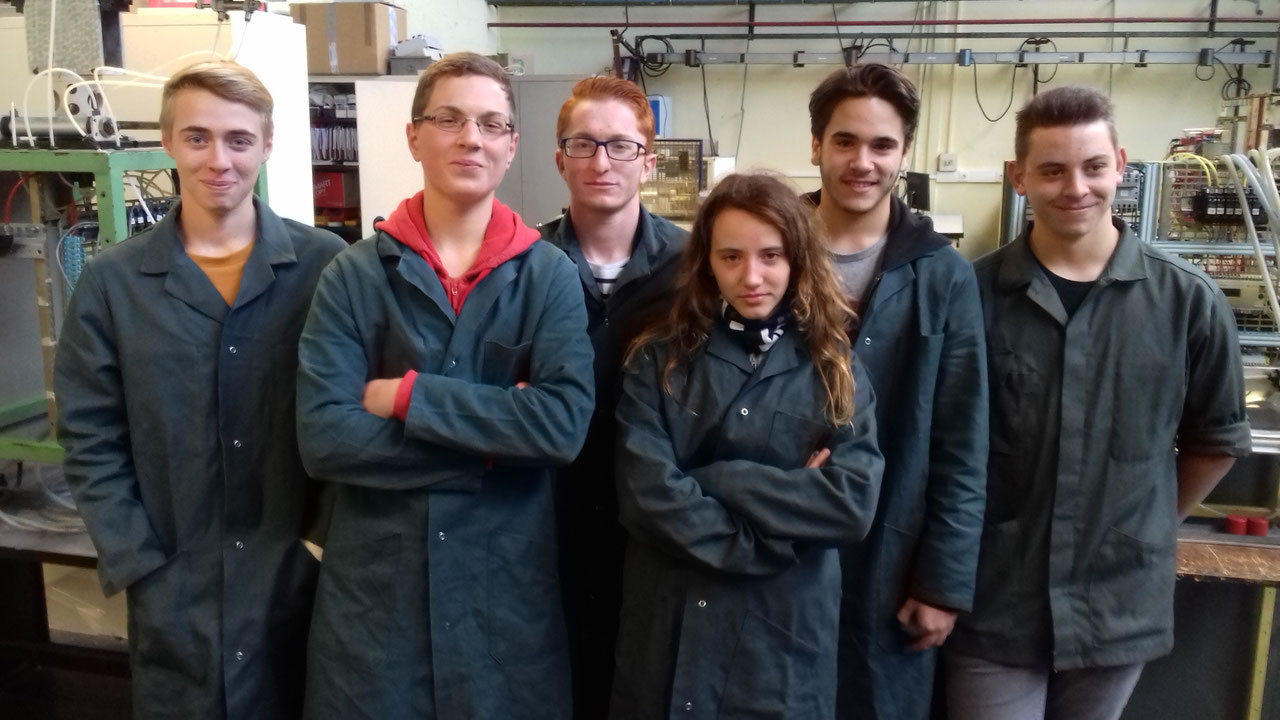 Emilien BROUXELMickaël LEITAOMaurin SAUSSETDaniel SHARPSElèves Techniciensde Maintenance des Équipements Industriels(classe de Seconde MEI) Avenue André Malraux, 19100 Brive-la-Gaillarde  05 55 86 06 45MécaniqueTaux 1Taux 2Taux 3Taux 4Montage - démontage -échangeUsinage - fabrication36 €ElectricitéElectricitéElectricitéElectricitéElectricitéMontage / échange standard42 €Mise au point - diagnostic50 €HydrauliqueHydrauliqueHydrauliqueHydrauliqueHydrauliqueMontage - démontage42 €Installation - échange50 €Mise au point - diagnostic - étude65 €MAINTENCIADETERMINATION DU CHIFFRE D'AFFAIRES DETERMINATION DU CHIFFRE D'AFFAIRES DETERMINATION DU CHIFFRE D'AFFAIRES DETERMINATION DU CHIFFRE D'AFFAIRES DETERMINATION DU CHIFFRE D'AFFAIRES DETERMINATION DU CHIFFRE D'AFFAIRES DETERMINATION DU CHIFFRE D'AFFAIRES DETERMINATION DU CHIFFRE D'AFFAIRES DETERMINATION DU CHIFFRE D'AFFAIRES DETERMINATION DU CHIFFRE D'AFFAIRES DETERMINATION DU CHIFFRE D'AFFAIRES DETERMINATION DU CHIFFRE D'AFFAIRES JANVFEVMARSAVMAIJUINJUILAOUSEPOCTNOVDECChiffre d’affaires(arrondi)160020002500270030003400360020002600280032003500Nombre d’heuresd’interventions /Taux horaire moyen : 48 €344252566270754254586773BESOINSBESOINSRESSOURCESRESSOURCESMatériel professionnelMatériel informatique et téléphonieVéhicule professionnel 1er loyerBesoin en fond de roulement (BFR)1 650 €1 350 €4 585 €2 415 €Emprunt bancaire10 000 €Total des besoins10 000 €Total des ressources10 000 €CALCUL DU BESOIN EN FOND DE ROULEMENT (BFR)CALCUL DU BESOIN EN FOND DE ROULEMENT (BFR)Crédits clients (le client paie quand l'intervention est terminée)Carburant (à prévoir dès le début du premier mois)Téléphone et internet (payable d'avance)Petites fournituresAssurance du véhicule (début du premier mois)Assurance Responsabilité professionnelle (début du premier mois)Redevance MAINTENCIA (premier mois)Publicité (prospection au démarrage)Charges et impôts (provision)Remboursement de l'emprunt1 111 €400 €53 €30 €50 €30 €80 €250 €120 €291 €BFR2 415 €MAINTENCIAANNEE 1 (2020)ANNEE 1 (2020)ANNEE 1 (2020)ANNEE 1 (2020)ANNEE 1 (2020)ANNEE 1 (2020)ANNEE 1 (2020)ANNEE 1 (2020)ANNEE 1 (2020)ANNEE 1 (2020)ANNEE 1 (2020)ANNEE 1 (2020)JANVFEVMARSAVMAIJUINJUILAOUSEPOCTNOVDECChiffre d’affaires*160020002500270030003400360020002600280032003500Nombre d’heuresd’interventions*34*4252566270754254586773publicité100100100MAINTENCIA808080808080808080808080ligne téléphonique161616161616161616161616liaison internet373737373737373737373737petites fournitures303030303030303030303030crédit bail véhicule198198198198198198198198198198198198carburant409409409409409409409409409409409409assurance véhicule505050505050505050505050assurance prof303030303030303030303030charges et impôts120150188203**225255270°150195372°°426465Intérêts s/emprunts291291291291291291291291291291291291Total des charges 126112911329144413661396151112911336161315671606Revenu mensuel339709117112561634200420897091264118716331894MAINTENCIAANNEE 2 (2021)ANNEE 2 (2021)ANNEE 2 (2021)ANNEE 2 (2021)ANNEE 2 (2021)ANNEE 2 (2021)ANNEE 2 (2021)ANNEE 2 (2021)ANNEE 2 (2021)ANNEE 2 (2021)ANNEE 2 (2021)ANNEE 2 (2021)JANVFEVMARSAVMAIJUINJUILAOUSEPOCTNOVDECChiffre d’affaires160020002500270030003400360020002600280032003500Nombre d’heuresd’interventions*34*4252566270754254586773publicité100100100100MAINTENCIA808080808080808080808080ligne téléphonique161616161616161616161616liaison internet373737373737373737373737petites fournitures303030303030303030303030crédit bail véhicule198198198198198198198198198198198198carburant409409409409409409409409409409409409assurance véhicule505050505050505050505050assurance prof303030303030303030303030charges et impôts213*266332359399452479266346535611668Intérêts s/emprunts291291291291291291291291291291291291Total des charges 1454°14071473160015401593172014071487177617521809Revenu mensuel146593102711001460180718805931113102414481691Gestion de la plateformeGestion de la plateformeGestion de la plateformeInscription sur  la plateformeGestion de la page de l'entrepreneurProspection commerciale80 € / mois par entreprise80 € / mois par entreprise+ pourcentage par affaires amenées+ pourcentage par affaires amenées+ pourcentage par affaires amenéesCA TTC facturé entre 100 et 300 €5%entre 5 et 15 €CA TTC facturé entre 301 et 600 €8%entre 25 et 48 €CA TTC facturé entre 601 et +10%entre 60 € et +Gestion de la plateformeGestion de la plateformeGestion de la plateformeInscription sur  la plateformeProspection commerciale80 € / mois par entreprise80 € / mois par entreprise+ pourcentage par affaires amenées+ pourcentage par affaires amenées+ pourcentage par affaires amenéesCA TTC facturé entre 100 et 300 €5%entre   5 et 15 €CA TTC facturé entre 301 et 600 €8%entre 25 et 48 €CA TTC facturé entre 601 et +10%entre 60 et +  €